Publicado en Alicante el 18/10/2023 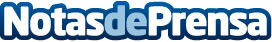 Necomplus, partner tecnológico de medios de pagos, celebra el 30º aniversarioMás de 500 personas, entre empleados, clientes y colaboradores, participan en los eventos de celebración organizados en Iberia y LatinoaméricaDatos de contacto:Comunicación de NecomplusNecomplus683 24 20 95Nota de prensa publicada en: https://www.notasdeprensa.es/necomplus-partner-tecnologico-de-medios-de Categorias: Internacional Finanzas Eventos E-Commerce Software Ciberseguridad Seguros http://www.notasdeprensa.es